                           Доброта спасет мир!4 декабря работники  Кряш-Булякского сельского клуба  посещали  на дому инвалидов.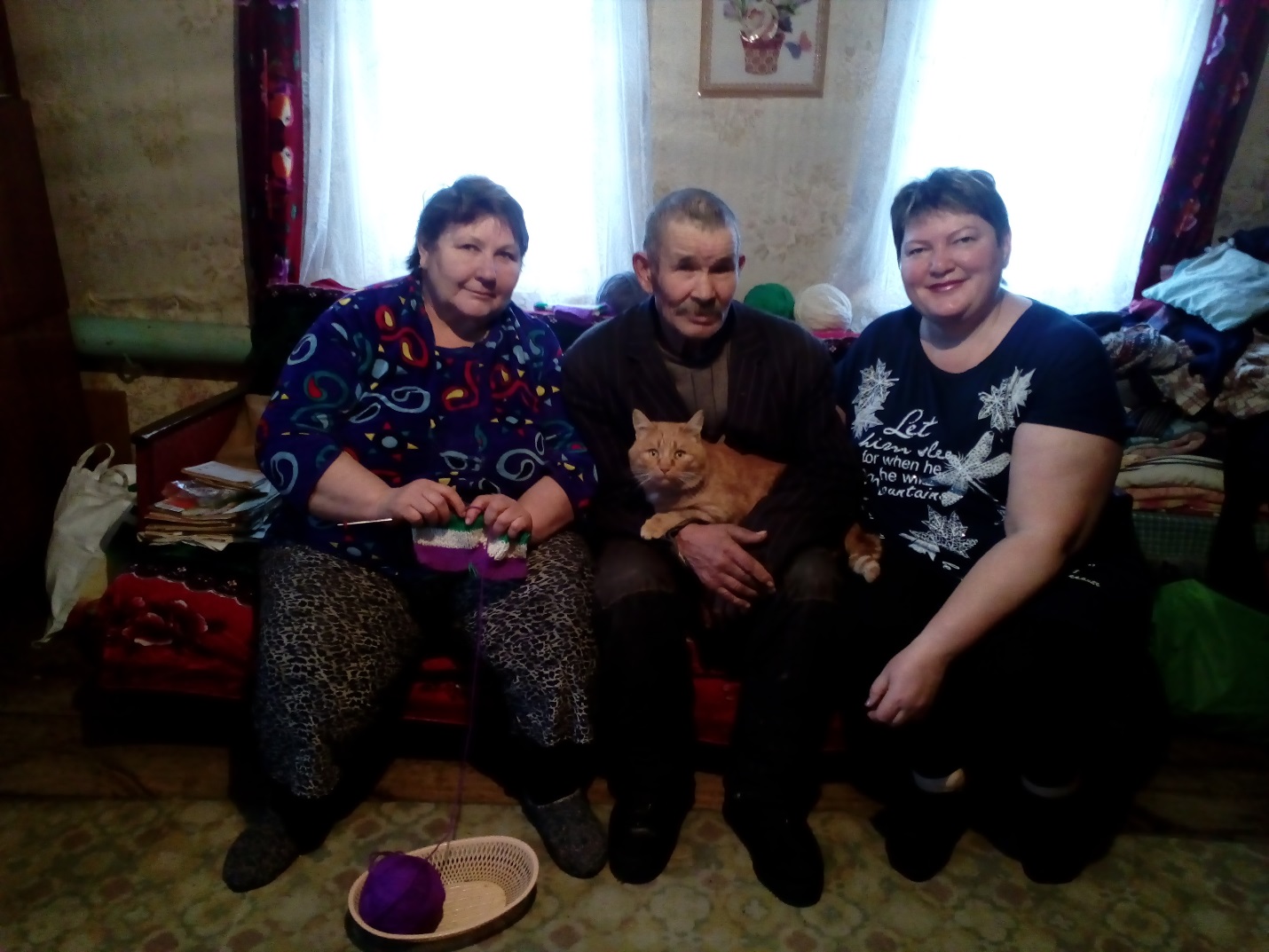 